Collet Pauline : directrice et Alves da Mota Emilia : animatrice	02	/09/1509/09/1516/09/1523/09/1530/09/1507/10/1514/10/157h15 à 9hGarderieGarderieGarderieGarderieGarderieGarderieGarderie9h à 12h(- 6 ans + 6 ans)Mise en train*Règles de vie*Ton prénom est un mouvementQui suis-je ?(- 6 ans + 6 ans)Dessiner avec les ombres des arbresUn mangeoire à oiseaux(- 6 ans) Avoir du souffle, ça décoiffe !(+ 6 ans)Fabriquer un pluviomètre(- 6 ans + 6 ans)Expériences :*Cuire 1 œuf à l’énergie solaire*Fabriquer de l’électricité avec 1 pomme de terre(- 6 ans)Fabrique un bilboquet spécial récup’(+ 6 ans)Ton prénom en  objet récup’(- 6 ans)Fabrique ton bateau à voile(+ 6 ans)Pense-bête(- 6 ans + 6 ans)Atelier « déchets d’œuvre »12h à 13h30REPASREPASREPASREPASREPASREPASREPAS13h30 à 17hChanson et comptine« Monsieur tout le monde »Jeux extérieursLa course au VERTJeu de ballonGrand jeu :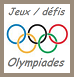 Jeu autour de l’écologieNi oui ni non avec des épingles à linge17h à 18h30GarderieGarderieGarderieGarderieGarderieGarderieGarderie